Cornwall FA Small Grant Application Form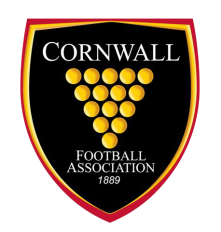 Part OneName of Club:                                                                                                                                Club Ground:                                                                                                                                    Number of Teams:                                                                                                                                Details (please complete in full)Name: Position Held within Club: Home Address: Email:  Telephone:  Part TwoBriefly describe the project and how it will benefit the club:Please outline in detail the estimated costs of the project: Materials needed: £                                                  Total Cost: £ To be completed by CFAFinal Grant Award £……………Authorising Name:Signature: Date: